Bourse des Collectionneurs Salle François Mitterrand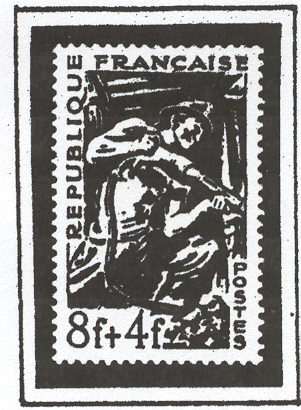 CARMAUX LE 12 JANVIER 2020 L’Association Philatélique Carmausine (A.P.C.) organise une bourse des collectionneurs (timbres, cartes postales, livres, monnaies, pin’s, jouets anciens, etc …) Si vous désirez participer à cette journée, veuillez renvoyer le bulletin  avec paiement (avant le 3 janvier 2020, les emplacements sont attribués dans l’ordre de réception des bulletins) au Président :        Mr Bernard JANY,  6 rue de la victoire  81400 CARMAUX     Tél : 05.63.36.36.23 	Mail : bernard1.jany@orange.frNOM : ………………………………...................Prénom :  ………………………………………………………………………………………ADRESSSE : …………………………………………………………………………………………………………………………………………………….……………………………………………………………………………………………………………………………………………………………………….Tél : ………………………………………… Courriel : …………………………………………………………..Désire retenir  ………. table à 6 €uros la table Je désire également retenir ……. repas à 12 €uros (35 repas maximum seront servis dans l’espace adapté). Ci-joint un chèque de ………..  €uros à l’ordre de l’A.P.C., comprenant le métrage de la table plus le(s) repas éventuellement (les chèques seront encaissés à la date de la bourse).Toute demande de réservation, non accompagnée de son règlement ne sera pas prise en considération. Si vous désirez une facture ou une confirmation d’inscription le préciser.   La facture, elle sera expédiée (joindre  une enveloppe timbrée à votre nom et adresse) ou remise à votre stand. La confirmation d’inscription vous sera communiquée par Courriel.Nous vous demandons de vous conformer aux dispositions l égales régissant ce genre de manifestation  (décret N°2009-16 du 07/01/2009) et remplir avec le plus grand soin le questionnaire ci-dessous afin de pouvoir enregistrer votre inscription. L’exactitude des renseignements  qui  y figure engage votre entière responsabilité.Commerçant R.C. ou R.M. N° *  ……. Date et lieu d’inscription* ………………………………………………………………..Particuliers N° carte d’identité * …………………………………………………………………….Date et lieu de délivrance * ………………………………………………………………………………………………………………Autres personnes présentes sur le stand * ………………………………………………………………………………………….Objets exposés * …………………………………………………………………………………………………………………………………(*champs à remplir  obligatoirement)Je soussigné déclare être au courant mentionné, atteste l’exactitude des renseignements ci dessus et certifie que les accompagnateurs désignés seront les seuls vendeurs sur mon stand.L’inscription  entraîne obligatoirement l’acceptation du règlementFait à                                                                             le     							SignatureObservation(s) :REGLEMENTArticle  1 :   La Bourse  des collectionneurs  est organisée par  l’Association Philatélique Carmausine (A.P.C.) afin de favoriser la propagation de l’esprit collection, le contact et les échanges entre amateurs et professionnels de la collection.Article 2 : Sont autorisés à y participer, les négociants, les collectionneurs et les  membres de l’association ayant correctement rempli le bulletin d’inscription accompagné de la totalité des frais de réservation.Article 3 : Les emplacements seront attribués dans l’ordre d’arrivée des demandes et ce jusqu’à concurrence des disponibilités. Les repas seront servis aux personnes qui l’auront réservé dans l’ordre d’arrivée des demandes et jusqu’à concurrence de 35 maximum.Article 4 : Les exposants s’engagent à ne présenter que des objets dits de collection; cartes postales anciennes et moderne, monnaies, timbres, livres, et documents anciens, illustrés, pin’s, bandes dessinées, télécartes, affiches, miniatures en tout genre. ..Etc.Article 5 : Les emplacements non occupés après 8h30 seront considérés comme disponibles et pourront être utilisés au gré de l’organisateur. Les sommes versées resteront la propriété de l’association au titre des frais engagés.Article 6 : Il est absolument interdit aux exposants de modifier la disposition des emplacements et de rajouter des tables sans l’autorisation des organisateurs.Article 7 : Les organisateurs déclinent toute responsabilité en cas de perte, vol, dégradation de tous les objets exposés avant pendant et après la manifestation. Les objets exposés demeurent sous l’entière responsabilité de leur propriétaire y compris  cas fortuit tels que feu, accidents, attentats, catastrophe naturelle.Article 8 : Nous vous demandons de vous conformer aux dispositions légales régissant ce genre de manifestation  (décret N°2009-16 du 07/01/2009) et remplir avec le plus grand soin le questionnaire ci-joint afin de pouvoir enregistrer votre inscription. L’exactitude des renseignements  qui  y figure engage votre entière responsabilité.Article 9 : Les organisateurs déclinent toute responsabilité en cas de litiges des exposants avec les contributions directes et indirectes et polices diverses; il en est de même en cas de mensonge, tricherie et falsification des dits  exposants.Article 10 : Les organisateurs se réservent le droit d’exclure tout participant qui  troublerait le bon ordre et la moralité de la manifestation sans indemnité ni remboursement d’aucune sorte.Article 11 : Les exposants pourront prendre possession de leur emplacement le dimanche 12 janvier 2020 dès 7h00 et jusqu’à 9h00, heure à laquelle  se fera l’ouverture au public. Une fermeture au public à la mi journée aura lieu de 12h à 14h00. La fermeture  de la bourse aura lieu vers 17h, les exposants se garderont de quitter leur emplacement avant 17h par respect pour les visiteurs. La veille ne sera toléré que le dépôt de matériel vers 16 h mais pas l’installation. Aucune surveillance ne sera effectuée durant la nuit.  Article 12 : Toute demande de réservation, non accompagnée de son règlement ne sera pas prise en considération. Si vous désirez une facture ou une confirmation d’inscription le préciser. La facture, elle sera expédiée (joindre  une enveloppe timbrée à votre nom et adresse) ou remise à votre stand  la confirmation d’inscription vous sera communiquée par Courriel. La date limite de réservation est fixée au              3 janvier 2020 sauf épuisement des places disponibles. Réservation maximale de 8 tables de 1.20m par exposants soit 9.60 ml Le tarif des emplacements. Article 13 : En raison des frais engagés les demandes d’annulation ne pourront être acceptées que jusqu’au 3 janvier 2019 date limite de réception de celle-ci. Passé ce délai aucun remboursement ne pourra être effectué.  LA PARTICIPATION A LA BOURSE  ENGAGE L’ACCEPTATION DU REGLEMENT. Table 1,20mmètre linéaireTarif Euro                       par TableTarif Euro                       par TableTotal suivant Nbre de tablesTotal suivant Nbre de tables22,4 m6,00 €   12,00 €33,6 m6,00 €   18,00 €44,8 m6,00 €   24,00 €56.0 m6,00 €   30,00 €67,2 m6,00 €   36,00 €78,4 m6,00 €   42,00 €89,6 m6,00 €   50,00 €